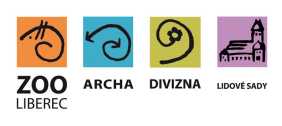 Zoologická zahrada Liberecpříspěvková organizaceOBJEDNÁVKA / ORDERVystavil: xxx
tel. xxx
email: xxxOBJEDNÁVKA č. OBJ0890/2019
Datum: 11.10.2019Dodavatel:Stanislav KotlárIČ:01342690DIČ:CZ8102082395Odběratel:Zoologická zahrada Liberec,
příspěvková organizace
Lidové sady 425/1
460 01 Liberec 1
IČ: 00079651
DIČ:00079651Vyřizuje: xxxPředmět objednávky/ Subject of order:INV_2019_23_Mycí stroj na podlahyPopis dodávky/ Specification:1x DUPLEX 420 Steam
cena 79 000 Kč bez DPH
xxxPředpokládáná cena max. vč DPH:96 000,00 Kč
Termín dodání/ Date of Delivery:Poznámka/ Note:V případě že, fakturovaná částka bude vyšší než částka v objednávce, bude faktura vrácena.
Faktury v elektronické podobě zasílejte na adresu: xxx